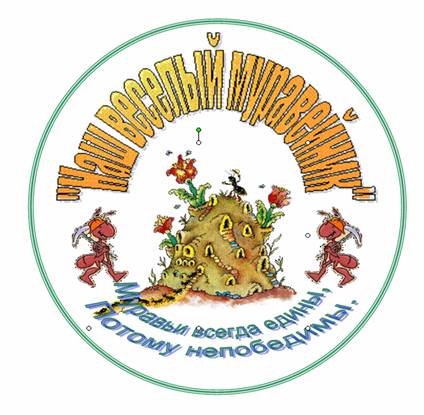 Режим  работы  лагеряЭлементы режима дняВремя пребывания1. Сбор детей, зарядка0745 - 08152. Утренняя линейка0815 – 08403. Завтрак0900 – 09304. Работа по плану отрядов, общественно-полезный труд, работа кружков0930 - 12005. Спортивно-оздоровительные  процедуры1200 – 13006. Обед1300 – 13307. Свободное время1330 – 14308. Линейка и уход домой1430 - 1500